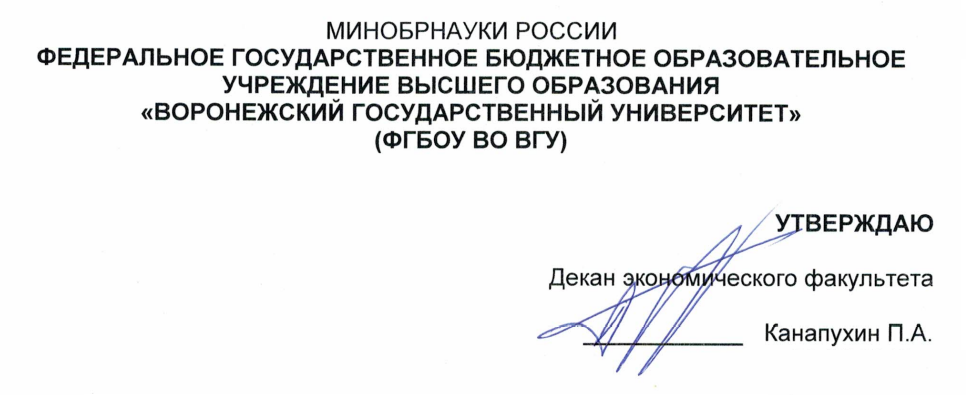 	25.04.2024 г.ПРОГРАММА ГОСУДАРСТВЕННОЙ ИТОГОВОЙ АТТЕСТАЦИИ Код и наименование направления подготовки: 38.04.08 Финансы и кредитПрофиль подготовки: Банковское сопровождение контрактовКвалификация выпускника: магистр Формы обучения: очная Утверждена Ученым советом экономического факультета (протокол № 4 от 25.04.2024 г.) Учебный год: 2025-2026                           Семестр: 4Цель государственной итоговой аттестации: определение соответствия результатов освоения обучающимися основной профессиональной образовательной программы высшего образования – программы магистратуры соответствующим требованиям ФГОС по направлению подготовки 38.04.08 Финансы и кредит, утвержденного приказом Минобрнауки от «12» августа 2020 г. № 991.  Место государственной итоговой аттестации в структуре ОПОП: Блок Б3, базовая часть Форма государственной итоговой аттестации: - защита выпускной квалификационной работы (ВКР).  Планируемые результаты освоения образовательной программы (компетенции выпускников):   Объем государственной итоговой аттестации в зачетных единицах / ак. час. – 7/252: – подготовка к процедуре защиты и защита ВКР –  7/252. 12.Требования к ВКР  12.1 Порядок выполнения ВКР  ВКР представляет собой выполненную обучающимся работу, демонстрирующую уровень подготовленности выпускника к самостоятельной профессиональной деятельности. Тематика ВКР разрабатывается кафедрой финансов и кредита. Тематика ВКР соответствует профилю образовательной программы, задачам теоретической и практической подготовки выпускника, является актуальной, соответствует современному состоянию и перспективам развития науки. В случае обоснованности целесообразности разработки ВКР для практического применения в соответствующей области профессиональной деятельности или на конкретном объекте профессиональной деятельности по письменному заявлению обучающегося может быть предоставлена возможность подготовки и защиты ВКР по теме, предложенной обучающимся. На заседании Ученого совета факультета по представлению заведующего кафедрой финансов и кредита утверждается перечень тем ВКР, предлагаемых обучающимся. Для подготовки ВКР за обучающимся распоряжением декана закрепляется руководитель ВКР из числа научно-педагогических работников кафедры финансов и кредита.  Руководитель перед началом выполнения ВКР выдает задание обучающемуся, разрабатывает совместно с ним календарный график выполнения ВКР, рекомендует ему необходимую литературу, справочные материалы. При назначении обучающемуся задания на ВКР рекомендуется отдавать предпочтение темам, сформулированным представителями организаций и предприятий, соответствующих направленности образовательной программы, и представляющим собой реальную и актуальную производственную (научно-исследовательскую) задачу. Требования к оформлению ВКР определяются факультетом с учетом требований инструкции И ВГУ 2.1.13 - 2016. Готовность ВКР к защите определяется решением заседания кафедры не позднее, чем за 2 недели до установленной даты защиты. Подготовленная ВКР обязательно должна быть проверена на объём заимствования, в том числе содержательного, выявления неправомочных заимствований. Минимальный процент оригинальности ВКР устанавливается решением Ученого совета факультета. ВКР подлежат размещению на образовательном портале «Электронный университет ВГУ» (www.moodle.vsu.ru), за исключением текстов ВКР, содержащих сведения, составляющие государственную тайну, до ее защиты. Обучающийся самостоятельно размещает файлы с текстом ВКР в формате PDF. Ответственность за проверку наличия ВКР на образовательном портале «Электронный университет» несет заведующий кафедрой финансов и кредита. После завершения подготовки обучающимся выпускной квалификационной работы руководитель ВКР оформляет письменный отзыв о работе обучающегося в период подготовки выпускной квалификационной работы (далее – отзыв). Для проведения рецензирования ВКР направляется одному или нескольким рецензентам из числа лиц, не являющихся работниками кафедры, на которой выполнена ВКР, либо организации, в которой выполнена ВКР. Рецензент проводит анализ ВКР и представляет письменную рецензию (далее – рецензия).Если ВКР имеет междисциплинарный характер, она направляется нескольким рецензентам. Обучающийся должен быть ознакомлен с отзывом и рецензией (рецензиями) не позднее, чем за 5 календарных дней до дня защиты ВКР. ВКР, отзыв руководителя и рецензия (рецензии) передаются секретарю ГЭК не позднее, чем за 2 календарных дня до дня защиты ВКР.12.2 Примерный перечень тем ВКР1. Модели развития имущественного налогообложения организаций в России.2. Стратегия формирования имущественного налогообложения организаций в России.3. Действующая система налогообложения строительных организаций и ее совершенствование.4. Механизм налогообложения строительных организаций и его влияние на принятие инвестиционных решений.5. Налоговая нагрузка строительных компаний и ее оценка.6. Налогообложение строительных организаций и его влияние на финансовые результаты.7. Ипотечные ценные бумаги как инструмент финансирования на российском рынке недвижимости.8. Секьюритизация банковских активов и перспективы ее развития на российском рынке недвижимости.9. Прогнозирование денежных потоков по ипотечным ценным бумагам.10. Облигации как инструменты финансирования и инвестирования коммерческих банков.11. Рынок банковского ипотечного кредитования в России: современное состояние и тенденции развития.12. Оценка объектов залога в системе ипотечного жилищного кредитования коммерческих банков.13. Риски банковского ипотечного кредитования: методы их оценки и снижения.14. Цифровые технологии на рынке банковского ипотечного кредитования.15. Управления рисками банковского сопровождения контрактов при ипотечном жилищном кредитовании.16. Управление ипотечным портфелем коммерческого банка.17. Организация процесса банковского сопровождения деятельности по финансированию недвижимости.18. Прогнозирование рисков банковского ипотечного кредитования.Использование новых банковских продуктов в практике кредитования на рынке недвижимости.Банковское кредитование инвестиционных проектов на рынке недвижимости.Система ипотечного кредитования как инструмент стимулирования инвестиций.Приоритеты и инструменты розничного кредитования в РФ.Управление рисками розничных банковских продуктов.Проектное финансирование коммерческими банками рынка недвижимостиПроектное управление активами коммерческого банка.Инновационные инструменты финансирования на рынке ипотечного кредитования.Арендные дома как субъект ипотечного кредитования.Организация банковских расчетов при кредитовании рынка недвижимости.Оценка эффективности и риска девелоперских проектов.Развитие залогового механизма в системе банковского кредитования и его совершенствование.Оценка залоговой стоимости недвижимости в системе ипотечного кредитования.Оценка объектов недвижимости для целей залога и ее совершенствование.Кадастровая оценка земельных участков в условиях формирования конкурентного рынка недвижимости.Страхование недвижимости как инструмент минимизации рисков и компенсации потерь.Девелопмент в инвестиционно-строительной сфере России.Финансово-экономическая деятельность в сфере управления недвижимостью.Оценка инвестиционной привлекательности объектов жилищного строительства.Механизм отбора инвестиционных проектов в области строительства кредитными организациями и его совершенствование.Формирование стратегии развития рынка жилищного строительства в Воронеже.Управление стоимостью коммерческих объектов недвижимости и его совершенствование.Сервейинг: системный анализ и управление земельно-имущественным комплексом.Развитие сервейинговых услуг в управлении коммерческой недвижимостью.Налогообложение недвижимости и перспективы его развития в РФ.Государственное финансовое регулирование рынка недвижимости в РФ. Структура ВКРОбъем выпускной квалификационной работы должен, как правило, составлять не менее 75 и не более 100 страниц печатного текста (без учета приложений).Структурными элементами работы являются:- титульный лист. - содержание;- перечень сокращений, условных обозначений, символов, единиц и терминов;- введение;- основная часть (как правило, 3 главы);- заключение;- список использованных источников.Введение отражает основные характеристики работы: краткая характеристика предметной области исследования, проблема исследования, его актуальность, научная новизна, теоретическая и практическая значимость, объект и предмет исследования, его цель и задачи, используемые методы, хронология этапов работы. В теоретической части работы (1 глава) дается анализ точек зрения исследователей определенной проблемы. После их обобщения и систематизации обосновывается авторская позиция.            Аналитическая часть работы (2 – 3 главы) содержит решение задач, основной перечень которых включает:           а) выявление общего и особенного в российской  и зарубежной практике функционирования финансово-кредитных отношений;          б) выявление инноваций в современной практике функционирования финансово-кредитных отношений;         в) установление зависимостей результатов функционирования субъектов финансово-кредитных отношений от количественных характеристик условий и факторов, определяющих их особенности;         г) выявление тенденций развития финансово-кредитных отношений, являющихся предметом исследования в магистерской диссертации;         д) оценка уровня развития финансово-кредитных отношений;         е) установление и оценка сильных и слабых сторон состояния субъектов финансово-кредитных отношений, возможностей и угроз, формируемых в их внешней среде.         Прикладная часть (3 глава), как правило, посвящена конкретному объекту исследования – организации реального сектора экономики, кредитной организации или другому институту финансового рынка (страховой компании, инвестиционному фонду и т.п.). В этой части приводится анализ состояния его денежных потоков, позиционируются его сильные и слабые стороны. Затем обосновываются меры и рекомендации по совершенствованию практики его функционирования. Заключение – краткое изложение содержания итогов диссертационного исследования с выделением новизны, которую автору удалось внести в общее научное знание, определение перспектив исследования по изучаемой проблеме. Список использованных источников оформляется в соответствии с ГОСТ Р 7.0.100-2018 «Библиографическая запись. Библиографическое описание. Общие требования и правила составления» и ГОСТ 7.80-2000 «Библиографическая запись. Заголовок. Общие требования и правила составления». В Приложениях помещаются большие и сложные таблицы данных, а также таблицы, содержащие промежуточные вычисления; протоколы; образцы методического инструментария; иллюстративные материалы и т.п. Результаты обучения, характеризующие готовность выпускника к профессиональной деятельности, проверяемые на защите ВКР:  Процедура защиты ВКР и методические рекомендации для обучающегося  Процедура защиты каждого обучающегося предусматривает: представление председателем ГЭК обучающегося, оглашение темы работы, руководителя ВКР; доклад по результатам работы (с акцентом на собственные исследования, расчеты и результаты); вопросы защищающемуся; выступление руководителя или оглашение секретарем ГЭК его отзыва на ВКР; выступление рецензента или оглашение секретарем ГЭК рецензии на ВКР; – ответы защищающегося на замечания рецензента (при наличии); дискуссия по ВКР; заключительное слово выпускника. По окончании запланированных защит ВКР ГЭК проводит закрытое совещание, на котором определяются оценки по шкале «отлично», «хорошо», «удовлетворительно» и «неудовлетворительно». Оценки «отлично», «хорошо», «удовлетворительно» означают успешное прохождение государственного аттестационного испытания. Результаты защиты ВКР объявляются обучающимся в тот же день после оформления протоколов заседания ГЭК в установленном порядке и вносятся в зачетные книжки и ведомости. Оценка «неудовлетворительно» вносится только в ведомость. Непосредственно после защиты ВКР в печатном и электронном видах передаются на хранение в течение 5 лет на кафедре финансов и кредита.Обучающийся имеет право подать в апелляционную комиссию письменную апелляцию о нарушении, по его мнению, установленной процедуры проведения государственного аттестационного испытания и (или) несогласии с результатами государственного экзамена. Апелляция подается лично обучающимся в апелляционную комиссию не позднее следующего рабочего дня после объявления результатов государственного аттестационного испытания.  Фонд оценочных средств для защиты ВКРПримерный перечень вопросов на защите ВКР Какова информационная база Вашего исследования?Какие методы исследования Вы применяли? Назовите задачи, которые были решены с их помощью.Какие организации и почему Вы включили в объектную базу проведенного Вами анализа практики на рынке ипотечного кредитования и проектного финансирования? Обоснуйте элементы научной новизны Вашего исследования.Как учитывался региональный опыт ипотечного кредитования и проектного финансирования?Что нового появилось в практике ипотечного кредитования и проектного финансирования в последние два-три года?Каковы перспективы развития рынка ипотечных ценных бумаг в Российской Федерации?Как исследование связано с Вашей профессиональной деятельностью?Какова роль АО «Банк «ДОМ.РФ»» на российском рынке ипотечного кредитования и проектного финансирования?Как можно оценить эффективность деятельности АО «Банк «ДОМ.РФ»» как одного из основных субъектов рынка ипотечного кредитования и проектного финансирования?Каково содержание деятельности по банковскому сопровождению контрактов?Какие эффекты могут быть получены при реализации деятельности по банковскому сопровождению контрактов?Какие достижения зарубежной практики в сфере, к которой относится объект Вашего исследования, пригодны для использования в России?Какие аргументы Вы можете привести в обоснование предложенных Вами мер?Использовали ли Вы работы ученых Воронежского государственного университета? Если да, то каких исследователей?Критерии и шкала оценивания результатов ВКР Критерии и шкала оценивания ВКР представлены в таблице: Для оценивания результатов защиты выпускной квалификационной работы используется шкала: «отлично», «хорошо», «удовлетворительно», «неудовлетворительно». Оценка «отлично» выставляется, если обучающийся по совокупности критериев получает от 18 до 21 баллов, оценка «хорошо» - от 11 до 17 баллов, оценка «удовлетворительно» - от 7 до 10 баллов, оценка «неудовлетворительно» - менее 7 баллов.По всем критериям каждый член ГЭК выставляет баллы, по которым
определяется оценка защищающегося.Итоговая оценка определяется как средняя арифметическая всех
индивидуальных оценок членов ГЭК. В спорном случае решающий голос имеет
председатель комиссии.Соотношение шкалы оценивания результатов защиты выпускной квалификационной работы и уровня подготовленности обучающегося к решению профессиональных задач: Методические материалы, определяющие процедуры оценивания: Для оценивания результатов обучения, характеризующих готовность выпускника к профессиональной деятельности, проверяемых на защите ВКР, разработан примерный перечень вопросов на защите ВКР (см. раздел 12.6.1), критерии и шкала оценки результатов ВКР (см. раздел 12.6.2). Перечень учебной литературы, ресурсов сети «Интернет», необходимых для подготовки к защите и процедуры защиты ВКР  а) основная литература: б) дополнительная литература: в) информационные электронно-образовательные ресурсы (официальные ресурсы интернет):Обучающийся дополнительно использует литературу, соответствующую тематике ВКР. Информационные технологии, используемые для подготовки к защите и процедуры защиты ВКР, включая программное обеспечение и информационно-справочные системы: Подготовка к защите ВКР поддерживается средствами электронной
информационно-образовательной среды Университета, которая обеспечивает
доступ к ООП, учебным планам, программе ГИА (Образовательный портал
"Электронный университет ВГУ". Режим доступа - https://edu.vsu.ru/), к изданиям
электронных библиотечных систем и электронным образовательным ресурсам
через личный кабинет обучающегося и преподавателя (Электронная библиотека
ВГУ. Режим доступа - https://lib.vsu.ru). Взаимодействие между обучающимися и руководителями реализуется в том числе посредством сети Интернет.Каждый обучающийся обеспечен индивидуальным неограниченным доступом к электронно-библиотечной системе (ЭБС университета), содержащей издания учебной, учебно-методической и иной литературы. Материально-техническое обеспечение: Учебная аудитория: специализированная мебель, ноутбук, проектор, экран для проектора настенный, WHDMI-приемник; помещение для самостоятельной работы: специализированная мебель, компьютеры; программное обеспечение общего назначения Microsoft Office, браузеры Google Chrome, Firefox.ЛИСТ СОГЛАСОВАНИЙПРОГРАММА ГОСУДАРСТВЕННОЙ ИТОГОВОЙ АТТЕСТАЦИИНаправление: 38.04.08 Финансы и кредитНаименование: Б3.01(Д) Подготовка к процедуре защиты и защита выпускной квалификационной работыПрофиль подготовки: Банковское сопровождение контрактовФорма обучения: очнаяУчебный год: 2025/2026Ответственный исполнитель: декан экономического факультета, д.э.н., проф.                                                  ____________     Канапухин П.А..    25.04.2024Исполнитель:зав. кафедрой финансов и кредита, д.э.н., проф.                                                   _____________     Сысоева Е.Ф.     25.04.2024 согласованоКуратор ООПпо направлению/ специальности     ______________       Сысоева Е.Ф.   25.04.2024Зав. отделом обслуживания ЗНБ    ______________       Воищева Е.В.    25.04.2024РЕКОМЕНДОВАНА  Ученым советом экономического факультета, протокол №4 от 25.04.2024 г.КодНазвание компетенцииКод(ы)ИндикаторыОбщепрофессиональные компетенцииОбщепрофессиональные компетенцииОбщепрофессиональные компетенцииОбщепрофессиональные компетенцииОПК-1Способен решать практические и (или) научно-исследовательские задачи в области финансовых отношений на основе применения знаний фундаментальной экономической наукиОПК-1.1Выявляет практические и (или) научно-исследовательские задачи по теме исследования в области финансовых отношенийОПК-1Способен решать практические и (или) научно-исследовательские задачи в области финансовых отношений на основе применения знаний фундаментальной экономической наукиОПК-1.2Применяет методы и инструменты фундаментальной экономической науки в области финансовых отношенийОПК-2Способен применять продвинутые инструментальные методы экономического и финансового анализа в прикладных и (или) фундаментальных исследованиях в области финансовых отношений, в том числе с использованием интеллектуальных информационно-аналитических системОПК-2.1Разрабатывает и содержательно аргументирует компьютерные модели с применением продвинутых инструментальных методов финансового анализа и прогнозирования в области финансовой деятельностиОПК-2Способен применять продвинутые инструментальные методы экономического и финансового анализа в прикладных и (или) фундаментальных исследованиях в области финансовых отношений, в том числе с использованием интеллектуальных информационно-аналитических системОПК-2.2Анализирует финансовую информацию, полученную в результате реализации моделей в прикладных и (или) фундаментальных исследованияхОПК-2Способен применять продвинутые инструментальные методы экономического и финансового анализа в прикладных и (или) фундаментальных исследованиях в области финансовых отношений, в том числе с использованием интеллектуальных информационно-аналитических системОПК-2.3Применяет интеллектуальные информационно-аналитические системы в прикладных и (или) фундаментальных исследованиях в области финансовОПК-3Способен обобщать и критически оценивать результаты научных исследований и самостоятельно выполнять исследовательские проекты в области финансов и смежных областяхОПК-3.1Использует методологический инструментарий для критической оценки теоретических направлений развития науки в области экономики и финансовОПК-3Способен обобщать и критически оценивать результаты научных исследований и самостоятельно выполнять исследовательские проекты в области финансов и смежных областяхОПК-3.2Содержательно аргументирует критические оценки различных научных подходов в своей предметной области с позиции фундаментальной науки в области экономики и финансовОПК-3Способен обобщать и критически оценивать результаты научных исследований и самостоятельно выполнять исследовательские проекты в области финансов и смежных областяхОПК-3.3Разрабатывает методологический инструментарий для самостоятельного выполнения исследовательских проектов в своей предметной областиОПК-4Способен обосновывать и принимать финансово-экономические решения и организационно-управленческие решения в профессиональной деятельности ОПК-4.1Обосновывает финансово-экономические решения и организационно-управленческие решения в профессиональной деятельностиОПК-4Способен обосновывать и принимать финансово-экономические решения и организационно-управленческие решения в профессиональной деятельности ОПК-4.3Оценивает результаты принимаемых финансово-экономических и организационно-управленческих решений в профессиональной деятельностиПрофессиональные компетенцииПрофессиональные компетенцииПрофессиональные компетенцииПрофессиональные компетенцииПК-1Способен управлять процентной политикой банка в части, касающейся корпоративного кредитования, и кредитными рисками портфеля кредитных продуктов для корпоративных клиентовПК-1.1Управляет процентной маржей в части, касающейся кредитных продуктов для корпоративных клиентовПК-1Способен управлять процентной политикой банка в части, касающейся корпоративного кредитования, и кредитными рисками портфеля кредитных продуктов для корпоративных клиентовПК-1.2Планирует и прогнозирует факторы, влияющие на стоимость и доходность размещения кредитных ресурсов юридическим лицамПК-3Способен управлять эффективностью и рисками инвестиционного проектаПК-3.1Определяет операции и их последовательность для реализации инвестиционного проектаПК-3Способен управлять эффективностью и рисками инвестиционного проектаПК-3.2Оценивает ресурсы и длительность операций инвестиционного проектаПК-3Способен управлять эффективностью и рисками инвестиционного проектаПК-3.3Осуществляет планирование этапов реализации инвестиционного проектаПК-3Способен управлять эффективностью и рисками инвестиционного проектаПК-3.4Определяет методы и инструменты управления рисками в рамках реализации инвестиционного проектаПК-4Способен определять стоимости организацийПК-4.1Анализирует информацию об организации и совокупность прав на нееПК-4Способен определять стоимости организацийПК-4.2Осуществляет изучение рынка организаций и подбор объектов - аналогов организацийПК-4Способен определять стоимости организацийПК-4.3Выбирает методы и подходы для определения стоимостей организацийКоды компетенцийКоды индикаторов Результаты обучения Примечание Способен решать практические и (или) научно-исследовательские задачи в области финансовых отношений на основе применения знаний фундаментальной экономической науки (ОПК-1)Выявляет практические и (или) научно-исследовательские задачи по теме исследования в области финансовых отношений (ОПК-1.1) Знать:  содержание практических и (или) научно-исследовательских задач по теме исследования в области финансовых отношений; инвариантный состав целевых показателей, соответствующих  теме исследования по проблемам финансово-кредитных отношений. Уметь: выявлять специфику объекта исследования по теме ВКР.Владеть навыками:  идентификации теоретических проблем в области финансовых отношений на основе применения знаний фундаментальной экономической наукиСпособен решать практические и (или) научно-исследовательские задачи в области финансовых отношений на основе применения знаний фундаментальной экономической науки (ОПК-1)Применяет методы и инструменты фундаментальной экономической науки в области финансовых отношений (ОПК-1.2) Знать:  содержание методов и инструментов фундаментальной экономической науки в области финансовых отношений.Уметь: осуществлять выбор методов и инструментов фундаментальной экономической науки в области финансовых отношений, соответствующих теме исследования.Владеть навыками:  обоснования результатов применения методов и инструментов фундаментальной экономической науки в области финансовых отношений.Способен применять продвинутые методы инструментальные методы экономического и финансового анализа в прикладных и (или) фундаментальных исследованиях в области финансовых отношений, в том числе с использованием интеллектуальных информационно-аналитических систем (ОПК-2)Разрабатывает и содержательно аргументирует компьютерные модели с применением продвинутых инструментальных методов финансового анализа и прогнозирования в области финансовой деятельности (ОПК-2.1)Знать:- содержание компьютерных моделей с применением продвинутых инструментальных методов финансового анализа и прогнозирования в области финансовой деятельности.Уметь:- разрабатывать компьютерные модели с применением продвинутых инструментальных методов финансового анализа и прогнозирования в области финансовой деятельности.Владеть:- навыками аргументации компьютерные модели с применением продвинутых инструментальных методов финансового анализа и прогнозирования в области финансовой деятельностиСпособен применять продвинутые методы инструментальные методы экономического и финансового анализа в прикладных и (или) фундаментальных исследованиях в области финансовых отношений, в том числе с использованием интеллектуальных информационно-аналитических систем (ОПК-2)Анализирует финансовую информацию, полученную в реализации моделей в прикладных и (или) фундаментальных исследованиях (ОПК-2.2) Знать:- содержание финансовой информации, полученной в реализации моделей в прикладных и (или) фундаментальных исследованиях.Владеть:- навыками анализа финансовой информации, полученной в реализации моделей в прикладных и (или) фундаментальных исследованиях Способен применять продвинутые методы инструментальные методы экономического и финансового анализа в прикладных и (или) фундаментальных исследованиях в области финансовых отношений, в том числе с использованием интеллектуальных информационно-аналитических систем (ОПК-2)Применяет интеллектуальные информационно-аналитические системы в прикладных и (или) фундаментальных исследованиях (ОПК-2.3)Знать:- содержание интеллектуальных информационно-аналитических систем в прикладных и (или) фундаментальных исследованиях.Владеть:- навыками применения информационно-аналитических систем в прикладных и (или) фундаментальных исследованиях.Способен обобщать и критически оценивать результаты научных исследований и самостоятельно выполнять исследовательские проекты в области финансов и смежных областях (ОПК-3)Использует методологический инструментарий для критической оценки теоретических направлений развития  науки в области экономики и финансов (ОПК-3.1)Знать: - основные элементы методологии научного исследования.Уметь: - использовать различный методологический инструментарий фундаментальной экономической науки в области экономики и финансов.Владеть: - навыками выбора методологического инструментария фундаментальной экономической науки в рамках предметной области собственного научного исследования.Способен обобщать и критически оценивать результаты научных исследований и самостоятельно выполнять исследовательские проекты в области финансов и смежных областях (ОПК-3)Содержательно аргументирует критические оценки различных научных подходов в своей предметной области с позиции фундаментальной науки в области экономики и финансов (ОПК-3.2)Знать: - основные подходы к аргументированному оценивания и выбору научных подходов в области экономики и финансов.Уметь: - осуществлять выбор научного подхода с позиций фундаментальной науки в области экономики и финансов.Владеть: - навыками использования выбранного метода научного исследования в области экономики и финансов.Способен обобщать и критически оценивать результаты научных исследований и самостоятельно выполнять исследовательские проекты в области финансов и смежных областях (ОПК-3)Разрабатывает методологический инструментарий для самостоятельного выполнения исследовательских проектов в своей предметной области (ОПК-3.3)Знать: - содержание основных элементов, составляющих методологический инструментарий для самостоятельного выполнения исследовательских проектов в своей предметной области.Уметь: - использовать основные элементы, составляющие методологический инструментарий для самостоятельного выполнения исследовательских проектов в своей предметной области. Владеть: - навыками использования выбранного метода научного исследования в своей предметной области.Способен обосновывать и принимать финансово-экономические и организационно-управленческие решения в профессиональной деятельности (ОПК-4)Обосновывает финансово-экономические решения и организационно-управленческие решения в профессиональной деятельности (ОПК-4.1)Знать: виды информации и основные источники ее получения. Уметь:  осуществлять поиск информации, необходимой для решения задач в сфере профессиональной деятельности. Владеть:  навыками критического анализа и синтеза информации, необходимой для решения задач в сфере профессиональной деятельности.Способен обосновывать и принимать финансово-экономические и организационно-управленческие решения в профессиональной деятельности (ОПК-4)Оценивает результаты принимаемых финансово-экономических и организационно-управленческих решений в профессиональной деятельности (ОПК-4.3)Знать:- содержание методов и инструментов оценки результатов принимаемых финансово-экономических и организационно-управленческих решений в профессиональной деятельности. Уметь:  критически оценивать информацию, содержащуюся в научных публикациях и финансовой отчетности организаций; анализировать эмпирическую информацию о состоянии объекта исследования. Владеть:  навыками интерпретации результатов принимаемых финансово-экономических и организационно-управленческих решений в профессиональной деятельности, полученных при анализе информации, характеризующей практическую деятельность объекта исследования.Способен управлять процентной политикой банка в части, касающейся корпоративного кредитования, и кредитными рисками портфеля кредитных продуктов для корпоративных клиентов (ПК-1)Управляет процентной маржей в части, касающейся кредитных продуктов для корпоративных клиентов (ПК-1.1)Знать:- содержание кредитных продуктов для корпоративных клиентов;- методы управления процентной маржей кредитных продуктов корпоративных клиентов на рынке недвижимости. Уметь:- рассчитать величину процентной маржи по ипотечному кредиту;- обеспечить корректировку процентной маржи кредитных продуктов корпоративных клиентов на рынке недвижимости.Владеть: навыками диагностики ключевых проблем управления процентной маржей кредитных продуктов корпоративных клиентов на рынке недвижимости.Способен управлять процентной политикой банка в части, касающейся корпоративного кредитования, и кредитными рисками портфеля кредитных продуктов для корпоративных клиентов (ПК-1)Планирует и прогнозирует факторы, влияющие на стоимость и доходность размещения кредитных ресурсов юридическим лицам (ПК-1.2)Знать:- содержание факторов, влияющих на стоимость и доходность размещения кредитных ресурсов юридическим лицам на рынке недвижимости.Уметь:- оценить стоимость и доходность размещения кредитных ресурсов юридическим лицам на рынке недвижимости.Владеть:- навыками применения методов планирования и прогнозирования факторов, влияющих на стоимость и доходность размещения кредитных ресурсов юридическим лицам на рынке недвижимости.Способен управлять эффективностью и рисками инвестиционного проекта (ПК-3)Определяет операции и их последовательность для реализации инвестиционного проекта (ПК-3.1)Знать:- фундаментальные и методические аспекты, связанные с реализацией инвестиционных проектов на рынке строительных услуг;- содержание нормативных документов в области реализации инвестиционных проектов на рынке строительных услуг. Уметь:- использовать и анализировать источники финансовой информации, характеризующие операции и их последовательность для реализации инвестиционного проекта на рынке строительных услуг.Владеть:- навыками самостоятельной подготовки проектных решений на рынке строительных услуг, связанных с ценообразованием, идентификацией последовательности операций для реализации инвестиционного проектаСпособен управлять эффективностью и рисками инвестиционного проекта (ПК-3)Оценивает ресурсы и длительность операций инвестиционного проекта (ПК-3.2)Знать:- законодательные акты и нормативно-справочную документацию, регулирующие ипотечное кредитование рынка недвижимости.Уметь: - работать с экономической информацией в области оценки эффективности инвестиционных проектов на рынке недвижимости.Владеть: - методами оценки ресурсов и длительности операций инвестиционного проекта на рынке недвижимости.Способен управлять эффективностью и рисками инвестиционного проекта (ПК-3)Осуществляет планирование этапов реализации инвестиционного проекта (ПК-3.3)Знать:- содержание этапов реализации инвестиционного проекта.Уметь:- составлять план принятия банком решений о предоставлении кредитных средств застройщику.Владеть: -  навыками применения технико-экономических показателей проекта строительства при формировании бюджета и отчетных материалов по отдельным проектам, реализуемым кредитной организацией.Способен управлять эффективностью и рисками инвестиционного проекта (ПК-3)Определяет методы и инструменты управления рисками в рамках реализации инвестиционного проекта (ПК-3.4)Знать:- содержание методов и инструментов управления рисками в рамках реализации инвестиционного проекта.Уметь:- выбрать методы и инструменты управления рисками в рамках реализации конкретного инвестиционного проекта на рынке недвижимости.Владеть:- навыками применения методов и инструментов управления рисками в рамках реализации конкретного инвестиционного проекта на рынке недвижимости.Способен определять стоимости организаций (ПК-4)Анализирует информацию об организации и совокупность прав на нее (ПК-4.1)Знать:- содержание источников информации об организации и совокупности прав на нее.Уметь:- использовать методы и инструменты анализа финансовой информации об организации и ее проектах.Владеть:- навыками обработки финансовой информации об организации и ее проектах.Способен определять стоимости организаций (ПК-4)Осуществляет изучение рынка организаций и подбор объектов - аналогов организаций (ПК-4.2)Знать:- состояние рынка организаций и объектов – аналогов организаций;- методы изучения рынка организаций с целью определения их стоимости.Уметь: - работать с экономической информацией о состоянии рынка организаций;- осуществлять подбор объектов - аналогов организаций.Владеть: - навыками изучения рынка организаций.Способен определять стоимости организаций (ПК-4)Выбирает методы и подходы для определения стоимостей организаций (ПК-4.3)Владеть: -  навыками выбора методов и подходов для определения стоимостей организаций.Критерии оцениванияШкала оценивания, баллыШкала оценивания, баллыШкала оценивания, баллыШкала оценивания, баллыКритерии оценивания32101. Четкость теоретических и эмпирических компонентов исследования Достаточная четкость обоих компонентовДостаточная четкость компонентов теоретического характера и недостаточная - эмпирическогоДостаточная четкость компонентов эмпирического характера и недостаточная - теоретическогоИмеется четкость лишь отдельных понятий, понятия расплывчаты2. Обоснованность решения проблемы исследования, анализ проблемыРешение проблемы обосновано полностью и тщательно, анализ проблемы полныйРешение проблемы вполне обосновано, анализ проблемы недостаточно полныйРешение проблемы обосновано частично, даны отрывочные сведения о проблемеРешение проблемы не обосновано3. Взаимосвязь решаемых задачВсе части исследования взаимосвязаны и соотнесены с более общей научной проблемойРешение задач взаимосвязано, но недостаточна связь с более общей научной проблемойРешение задач в целом взаимосвязано, но наблюдается относительная изолированность частей исследованияЗадачи исследования не решены, имеется фрагментарная связь между отдельными задачами и частями исследования4. Уровень проведения эмпирического исследования Очень высокий: методика и уровень исследования полностью соответствуют его целям и задачам, количественное и качественное оценивание адекватно и точно, выборка репрезентативнаВысокий: методика и уровень исследования в достаточной степени соответствует его целям и задачам, оценивание не вполне точное, выборка репрезентативнаСредний: методика и уровень исследования не полностью соответствует его целям и задачам, эмпирическое исследование проведено с нарушением отдельных процедур, выборка нерепрезентативнаНизкий: методика и уровень исследования не соответствует его целям и задачам, эмпирическое исследование отсутствует5. Качество математической обработки результатов Очень высокое: расчеты эмпирических данных осуществлены с применением корреляционного и др. видов анализа Высокое: расчеты эмпирических данных осуществлены преимущественно с использованием одного из видов анализаНизкое: математическая обработка результатов упрощеннаяМатематическая обработка результатов примитивная или отсутствует6. Качество оформления ВКРОчень высокое: работа оформлена в полном соответствии с ГОСТом или имеется не более трех незначительных отклонений от его требованийВысокое: имеется не более 2 нарушений ГОСТа и двух отклоненийСреднее: имеется не более 3 нарушений ГОСТа  и трех отклоненийНизкое: имеются грубые нарушения ГОСТа7. Выступление на защите ВКРЯсное, четкое изложение содержания, демонстрация знания своей работы, умение отвечать на вопросыЧеткое изложение содержания, излишне краткое изложение выводов, демонстрация знания своей работы, нечеткость ответов по отдельным вопросам Пространное изложение содержания. Фрагментарный доклад с очень краткими или отсутствующими выводами, путаница в научных понятиях, отсутствие ответов на ряд вопросовПространное изложение содержания, фрагментарный доклад, в котором отсутствуют выводы, отсутствие ответов на вопросы, демонстрация отсутствия знания своей работыШкала оценок Характеристика уровня подготовленности обучающегося к решению профессиональных задач Отлично Высокий уровень подготовленности обучающегося к решению профессиональных задач. Продемонстрировано умение формулировать цель и задачи, определять необходимую для их решения методологическую и информационную базу; умение диагностировать состояние процессов и механизмов банковского сопровождения контрактов; обосновывать практические рекомендации по совершенствованию этих процессов и механизмов. Хорошо Средний уровень подготовленности обучающегося к решению профессиональных задач. Продемонстрировано умение формулировать цель и задачи, определять необходимую для их решения методологическую и информационную базу; умение диагностировать состояние процессов и механизмов банковского сопровождения контрактов. При этом продемонстрировано недостаточное умение обосновывать практические рекомендации по совершенствованию этих процессов и механизмов.Удовлетворительно Уровень подготовленности обучающегося к решению профессиональных задач ниже среднего. Продемонстрировано недостаточное умение диагностировать состояние процессов и механизмов банковского сопровождения контрактов; слабое умение обосновывать практические рекомендации по совершенствованию этих процессов и механизмов. Неудовлетворительно Низкий уровень подготовленности обучающегося к решению профессиональных задач. Продемонстрировано неумение диагностировать состояние процессов и механизмов банковского сопровождения контрактов; неумение обосновывать практические рекомендации по совершенствованию этих процессов и механизмов. № п/п Источник 1.Ендовицкий Д.А. Финансовый анализ : [учебник для студ., обуч. по направлению "Экономика"] / Д.А. Ендовицкий, Н.П. Любушин, Н.Э. Бабичева .— 3-е изд., перераб. — М. : КноРус, 2016 .— 299 с.2. Методология и организация исследовательской деятельности [Электронный ресурс] : учебное пособие / И.Е. Рисин ; Воронеж. гос. ун-т .— Электрон. текстовые дан. — Воронеж : Издательский дом ВГУ, 2017 .— ISBN 978-5-9273-2492-7 .— <URL:http://www.lib.vsu.ru/elib/texts/method/vsu/m17-243.pdf>.3.Корогодин И.Т. Методология социально-экономического и диссертационного исследования : учебное пособие / И.Т. Корогодин ; Воронеж. гос. ун-т .— 2-е изд., с изм. и доп. — Воронеж : Издательский дом ВГУ, 2016 .— 302 с. : табл. — (Учебник Воронежского государственного университета) .— Библиогр.: с. 299-302 .— ISBN 978-5-9273-2252-7.4.Рузавин Г.И. Методология научного познания : учебное пособие / Г.И. Рузавин .— Москва : Юнити, 2015 .— 287 с. — Библиогр. в кн .— http://biblioclub.ru/ .— ISBN 978-5-238-00920-9 .— <URL:http://biblioclub.ru/index.php?page=book&id=115020>.5.Сысоева Е.Ф. Финансы организаций (корпоративные финансы) : учеб. пособие / Е.Ф. Сысоева, А.Н. Гаврилова, А.А. Попов. – М. : КноРус, 2018. – 350 с.№ п/пИсточник1.Козуб Л.А. Организация самостоятельной работы студентов: учеб.-метод. пособие/ Л.А. Козуб, Е.Ф. Сысоева. - Воронеж : Издательский дом ВГУ, 2020. – 76 с.2.Магистерская диссертация: методы и организация исследований, оформление и защита : учеб. пособие / коллектив авторов; под ред.В.И. Беляева. – 2-е изд., перераб. – М. : КНОРУС, 2014. – 264 с. – (Магистратура).3.Методические рекомендации по оценке эффективности инвестиционных проектов: Утверждены Министерством экономики РФ, Министерством финансов РФ, Государственным комитетом РФ по строительной, архитектурной и жилищной политике от 21 июня 1999 № ВК 477. - URL : http //www.consultant.ru.4.Минько Э.В. Оценка эффективности коммерческих проектов / Э.В. Минько, О.А. Завьялова, А.Э. Минько. – СПб. : Питер, 2015. – 368 с.5.Овчаров А.О. Актуальные проблемы современных научных исследований: методология, экономика, статистика / А.О. Овчаров .— Москва : Директ-Медиа, 2013 .— 143 с. — ISBN 978-5-4458-4175-3 .— <URL:http://biblioclub.ru/index.php?page=book&id=215311>.6.Ромащенко Т.Д. Методология научного исследования экономики, управления и финансов / Т.Д. Ромащенко, Ю.И. Трещевский, Н.Ю. Трещевская : учеб. пособие. -   Воронеж : ИММиФ, 2009. – 220 с.7.Финансовый менеджмент (Аспирантура, бакалавриат и магистратура) / под ред. Е.Ф. Сысоевой : учеб.  пособие. - М. : КноРУС, 2020. – 498 с. (гриф УМО)№ п/пИсточник1.Образовательный портал «Электронный университет ВГУ» /LMS Moodle. –URL: https://edu.vsu.ru.  2.Электронно-библиотечная система «Университетская библиотека online». - URL: http://biblioclub.ru3.Информационно-справочная система «КонсультантПлюс». -URL:http//www.consultant.ru4.Министерство финансов РФ. - URL: http://www.minfin.ru5.Портал «Финансовые науки». – URL: http://www.mirkin.ru6.Правительство РФ. –  URL: http://www.government.ru7.РосБизнесКонсалтинг  –URL: http://www.rbc.ru8.Федеральня служба государственной статистики. - URL:http://www.gks.ruЭлектронная библиотека ВГУ. – URL: https://lib.vsu.ru9.Экспертное агентство «ЭкспертРА». – URL: http:// www.raexpert.ru